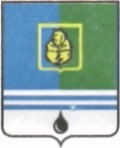 РЕШЕНИЕДУМЫ ГОРОДА КОГАЛЫМАХанты-Мансийского автономного округа - ЮгрыОт «___» ______________20___г.                                                   №_______ Об утверждении Положения о старосте сельского населенного пункта поселок ОртъягунВ соответствии с Федеральным законом от 06.10.2003 №131-ФЗ                       «Об общих принципах организации местного самоуправления в Российской Федерации», Законом Ханты-Мансийского автономного округа – Югры                             от 07.07.2004 №43-оз «Об административно-территориальном устройстве Ханты-Мансийского автономного округа – Югры и порядке его изменения», Законом Ханты-Мансийского автономного округа – Югры от 17.10.2018 №71-оз                          «О старостах сельских населенных пунктов в Ханты-Мансийском автономном округе – Югре», Уставом города Когалыма, в целях обеспечения участия населения муниципального образования в осуществлении местного самоуправления, Дума города Когалыма РЕШИЛА: 1. Утвердить Положение о старосте сельского населенного пункта поселок Ортъягун согласно приложению к настоящему решению.2. Опубликовать настоящее решение и приложение к нему в газете «Когалымский вестник». Приложениек решению Думы города Когалымаот  № Положение о старосте сельского населенного пунктапоселок Ортъягун 1. Общие положения1.1. Положение о старосте сельского населенного пункта поселок Ортягун (далее – Положение), разработано в соответствии с Федеральным законом от 06.10.2003 №131-ФЗ «Об общих принципах организации местного самоуправления в Российской Федерации» (далее – Федеральный закон №131-ФЗ), Законом Ханты-Мансийского автономного округа – Югры от 07.07.2004 №43-оз «Об административно-территориальном устройстве Ханты-Мансийского автономного округа – Югры и порядке его изменения», Законом Ханты-Мансийского автономного округа – Югры от 17.10.2018 №71-оз         «О старостах сельских населенных пунктов в Ханты-Мансийском автономном округе – Югре» (далее – Закон №71-оз), Уставом города Когалыма и определяет порядок и сроки принятия решения о назначении и прекращении полномочий старосты, гарантии деятельности старосты сельского населенного пункта поселок Ортъягун (далее – староста), порядок проведения схода граждан.1.2. Для организации взаимодействия органов местного самоуправления города Когалыма и жителей сельского населенного пункта поселок Ортъягун при решении вопросов местного значения в сельском населенном пункте поселок Ортъягун, расположенном в границах города Когалыма (далее – сельский населенный пункт), по представлению схода граждан сельского населенного пункта, Думой города Когалыма назначается староста.1.3. Старосты осуществляют свою деятельность на общественных началах.1.4. Старостой может быть назначен гражданин Российской Федерации, достигший на день рассмотрения вопроса о выдвижении старосты возраста 18 лет, обладающий активным избирательным правом, проживающий на территории сельского населенного пункта. 1.5. Старостой не может быть назначено лицо:1.5.1. замещающее государственную должность, должность государственной гражданской службы, муниципальную должность или должность муниципальной службы, состоящее в трудовых отношениях непосредственно связанных с органами местного самоуправления города Когалыма;1.5.2. признанное судом недееспособным или ограниченно дееспособным;1.5.3. имеющее непогашенную или неснятую судимость.1.6. При осуществлении своей деятельности староста руководствуется Конституцией Российской Федерации, законодательством Российской Федерации, законодательством Ханты-Мансийского автономного округа – Югры, Уставом города Когалыма, настоящим Положением и иными муниципальными правовыми актами города Когалыма.2. Порядок проведения схода граждан сельского населенного пункта по вопросу выдвижения кандидатуры старосты или досрочного прекращения полномочий старосты2.1. Сход граждан сельского населенного пункта по вопросу выдвижения кандидатуры старосты или выдвижения инициативы о досрочном прекращении полномочий старосты (далее – сход граждан) в соответствии с частью 2 статьи 25.1 Федерального закона №131-ФЗ правомочен при участии в нем более половины обладающих избирательным правом жителей сельского населенного пункта. 2.2. Организационная подготовка и проведение схода граждан обеспечивается главой города Когалыма.2.3. Инициатива проведения схода граждан может принадлежать:2.3.1. главе города Когалыма;2.3.2. группе жителей сельского населенного пункта, обладающих избирательным правом, численностью не менее 10 человек в форме подписного листа согласно приложению 1 к настоящему Положению. К подписному листу прилагаются согласия на обработку персональных данных жителей, подписавших подписной лист, согласно приложению 2 к настоящему Положению;2.3.3. территориальному общественному самоуправлению, зарегистрированному в границах данного сельского населенного пункта (в форме решения органа данного территориального общественного самоуправления). 2.4. Решение о проведении схода граждан принимается Думой города Когалыма в срок не позднее 30 дней с момента поступления инициативы, оформленной в соответствии с пунктом 2.3. настоящего раздела, с приложением письменного согласия кандидата в старосты на его назначение старостой (по форме согласно приложению 3 к настоящему Положению).   2.5. Сход граждан проводится в срок, не позднее 30 дней с даты принятия решения Думы города Когалыма о его проведении.2.6. Подготовка схода граждан осуществляется открыто и гласно. Решение Думы города Когалыма о проведении схода граждан должно содержать сведения о дате, времени, месте его проведения, инициаторе проведения схода граждан, сведения о кандидатуре старосты или причины, послужившие основанием выдвижения инициативы о досрочном прекращении полномочий старосты. 2.7. Глава города Когалыма осуществляет заблаговременное (но не позднее чем за 3 дня до дня проведения схода граждан) оповещение жителей сельского населенного пункта о времени и месте проведения схода граждан и ознакомление с информацией о выдвинутой кандидатуре старосты или причинах, послуживших основанием выдвижения инициативы о досрочном прекращении полномочий старосты. 2.8. Оповещение о проведении схода граждан, информационные материалы размещаются на соответствующих информационных стендах, а также в местах массового скопления граждан и в иных местах, расположенных на территории сельского населенного пункта, распространяются иными способами, обеспечивающими доступ жителей сельского населенного пункта к материалам по вопросу проведения схода граждан.2.9. На сходе граждан председательствует глава города Когалыма или иное лицо, избранное участниками схода граждан в качестве председательствующего.2.10. Из числа участников схода граждан избирается секретарь схода граждан. Секретарь ведет протокол схода граждан и обеспечивает подсчет голосов участников схода граждан. 2.11. Кандидат в старосты имеет право присутствовать на сходе граждан. 2.12. Кандидат в старосты вправе выступить на сходе граждан. Продолжительность выступления не должна превышать 20 минут. После выступления кандидат в старосты отвечает на вопросы участников схода граждан.2.13. В случае если:2.13.1. предложена одна кандидатура в старосты, то решение по вопросу её выдвижения считается принятым, если за неё проголосовало более половины участников схода граждан;2.13.2. предложено несколько кандидатур в старосты:2.13.2.1. определяется кандидатура, набравшая наибольшее количество голосов от числа принявших участие в голосовании; 2.13.2.2. решение по вопросу выдвижения победившей кандидатуры на должность старосты считается принятым, если за неё проголосовало более половины участников схода граждан.2.14. Способ голосования определяется участниками схода граждан, о чем секретарем схода граждан вносится соответствующая запись в протокол схода граждан. Подсчет голосов производится секретарем схода граждан, либо лицом, определенным сходом граждан.2.15. При принятия участниками схода граждан решения о закрытом голосовании, подсчет голосов производится счетной комиссией, которая избирается из участников схода граждан, о чем секретарем схода граждан вносится соответствующая запись в протокол схода граждан.  2.16. Решение по вопросу досрочного прекращения полномочий старосты считается принятым, если за него проголосовало более половины участников схода граждан.2.17. Протокол схода граждан должен содержать сведения о дате и месте проведения схода граждан, об общей численности жителей сельского населенного пункта, обладающих избирательным правом, о численности зарегистрированных участников схода граждан, о секретаре схода граждан, обеспечивающем подсчет голосов участников, о председательствующем на сходе граждан, о повестке дня, о результатах голосования и принятых решениях. 2.18. Протокол схода граждан подписывается и направляется главой города Когалыма в Думу города Когалыма в течение 10 рабочих дней со дня проведения схода граждан.3. Порядок и сроки принятия решения Думой города Когалыма о назначении или о досрочном прекращении полномочий старосты3.1. Решение о назначении старосты или о досрочном прекращении полномочий старосты принимается Думой города Когалыма в срок не позднее 30 дней со дня поступления протокола схода граждан.3.2. При рассмотрении и принятии Думой города Когалыма решения о досрочном прекращении полномочий старосты должны быть обеспечены:3.2.1. заблаговременное получение старостой уведомления о дате и месте проведения соответствующего заседания Думы города Когалыма, а также ознакомление с протоколом схода граждан;3.2.2. предоставление старосте возможности предоставить депутатам Думы города Когалыма объяснения по поводу обстоятельств, выдвигаемых в качестве оснований досрочного прекращения его полномочий.3.3. В случае, если староста в письменном виде изложил свое особое мнение по вопросу досрочного прекращения полномочий, оно подлежит опубликованию (обнародованию) одновременно с указанным решением Думы города Когалыма.4. Срок полномочий старосты4.1. Срок полномочий старосты сельского населенного пункта составляет 5 (пять) лет.4.2. Полномочия старосты начинаются со дня принятия Думой города Когалыма решения о его назначении и прекращаются в день принятия Думой города Когалыма решения о назначении нового старосты.4.3. Полномочия старосты сельского населенного пункта прекращаются досрочно по решению Думы города Когалыма по представлению схода граждан сельского населенного пункта, а также в случаях, установленных частью 5 статьи 27.1 Федерального закона №131-ФЗ, а именно:4.3.1. смерти;4.3.2. отставки по собственному желанию;4.3.3. признания судом недееспособным или ограниченно дееспособным;4.3.4. признания судом безвестно отсутствующим или объявления умершим;4.3.5. вступления в отношении его в законную силу обвинительного приговора суда;4.3.6. выезда за пределы сельского населенного пункта на постоянное место жительства;4.3.7. прекращения гражданства Российской Федерации, прекращения гражданства иностранного государства – участника международного договора Российской Федерации, в соответствии с которым иностранный гражданин имеет право быть избранным в органы местного самоуправления, приобретения им гражданства иностранного государства либо получения им вида на жительство или иного документа, подтверждающего право на постоянное проживание гражданина Российской Федерации на территории иностранного государства, не являющегося участником международного договора Российской Федерации, в соответствии с которым гражданин Российской Федерации, имеющий гражданство иностранного государства, имеет право быть избранным в органы местного самоуправления;5. Полномочия старостыСтароста для решения возложенных на него задач:5.1. Взаимодействует с органами местного самоуправления города Когалыма, муниципальными предприятиями и учреждениями, иными организациями города Когалыма по вопросам решения вопросов местного значения в сельском населенном пункте;5.2. Взаимодействует с населением, в том числе посредством участия в сходах, собраниях, конференциях граждан, направляет по результатам таких мероприятий обращения и предложения, в том числе оформленные в виде проектов муниципальных правовых актов, подлежащие обязательному рассмотрению органами местного самоуправления города Когалыма;5.3. Информирует жителей сельского населенного пункта по вопросам организации и осуществления местного самоуправления, а также содействует в доведении до их сведения иной информации, полученной от органов местного самоуправления города Когалыма;5.4. Содействует органам местного самоуправления города Когалыма в организации и проведении публичных слушаний и общественных обсуждений, обнародовании их результатов в сельском населенном пункте на соответствующих информационных стендах, а также в местах массового скопления граждан и в иных местах, расположенных на территории сельского населенного пункта, иными способами, обеспечивающими доступ жителей сельского населенного пункта к материалам;5.5. Оказывает организационную и информационную помощь жителям сельского населенного пункта при обращении в органы местного самоуправления города Когалыма;5.6. Проводит личный прием жителей сельского населенного пункта, направляет по его результатам обращения в органы местного самоуправления города Когалыма;5.7. Оказывает содействие органам местного самоуправления города Когалыма по вопросам предупреждения и ликвидации чрезвычайных ситуаций природного и техногенного характера;6. Порядок размещения информации о деятельности старосты в информационно-телекоммуникационной сети «Интернет»6.1. Глава города Когалыма в течение 15 рабочих дней с момента принятия Думой города Когалыма решения о назначении старосты обеспечивает размещение на официальном сайте Администрации города Когалыма в информационно-телекоммуникационной сети Интернет (www.admkogalym.ru) следующей информации о старосте:6.1.1. фамилия, имя, отчество (последнее – при наличии);6.1.2. контактные данные (телефон, адрес электронной почты);6.1.3. полномочия;6.1.4. срок полномочий.6.2. Глава города Когалыма в течение 10 рабочих дней после получения письменного предложения старосты о размещении дополнительной информации о деятельности старосты, в пределах, установленных настоящим Положением полномочий, размещает данную информацию на официальном сайте Администрации города Когалыма в информационно-телекоммуникационной сети Интернет (www.admkogalym.ru). 7. Порядок выдачи удостоверения старосты7.1. Глава города Когалыма в срок не позднее 7 рабочих дней после подписания решения Думы города Когалыма о назначении старосты обязан организовать выдачу оформленного в соответствии с Законом №71-оз удостоверения старосты. 7.2. Удостоверение старосты вручается лично главой города Когалыма или иным представителем органов местного самоуправления города Когалыма по поручению главы города Когалыма. 7.3. Оформленное удостоверение регистрируется в журнале учета и выдачи служебных удостоверений, и выдается старосте под личную подпись.7.4. Староста пользуется удостоверением в течение срока его полномочий и обеспечивает его сохранность.7.5. При прекращении срока полномочий старосты удостоверение подлежит возврату и в него проставляется соответствующая отметка.7.6. В случае, если при оформлении удостоверения в него внесена неправильная или неточная запись, или допущена иная ошибка, испорченный бланк удостоверения подлежит уничтожению.7.7. В случае утраты удостоверения, его порчи, изменения фамилии, имени, отчества (последнее – при наличии) по письменному заявлению старосты выдается новое удостоверение. В заявлении указывается основание выдачи нового удостоверения.7.8. Выдача нового удостоверения старосте во всех случаях (кроме утраты) осуществляется при возврате ранее выданного удостоверения.7.9. О возврате удостоверения делается отметка в журнале учета и выдачи служебных удостоверений.7.10. Недействительные удостоверения, а также возвращенные удостоверения подлежат уничтожению не реже одного раза в год с составлением соответствующего акта. Дата, номер акта вносятся в журнал учета и выдачи служебных удостоверений.7.11. Уничтожение удостоверений осуществляется комиссией, созданной на основании распоряжения главы города Когалыма 8. Гарантии деятельности старосты8.1. Старосте при осуществлении его деятельности органами местного самоуправления города Когалыма гарантируются:8.1.1. информирование по вопросам организации и осуществления местного самоуправления в сельском населенном пункте, а также по иным вопросам, касающимся жителей сельского населенного пункта;8.1.2. рассмотрение обращений и предложений старосты по результатам взаимодействия с населением населенного пункта поселок Ортъягун.Приложение 1к Положению о старосте сельского населенного пунктапоселок ОртъягунПОДПИСНОЙ ЛИСТМы, нижеподписавшиеся жители сельского населенного пункта поселок Ортъягун выдвигаем инициативу проведения схода граждан в данном сельском населенном пункте по вопросу назначения старосты/досрочного прекращения полномочий старосты. В качестве кандидата на назначение старостой сельского населенного пункта поселок Ортъягун предлагаем ________________ (Ф.И.О), _______________ (дата рождения),_______________ (адрес), ____________ (паспортные данные)  Основанием досрочного прекращения полномочий старосты является _______________________________ (указать обстоятельства, являющиеся основанием прекращения полномочий).Подписи заверяю ____________________________________________________________________________________________________________________________________________ (ФИО, дата рождения, данные паспорта (или заменяющего его документа), адрес места жительства лица, осуществляющего сбор подписей).______________________(дата, подпись)Приложение 2к Положению о старосте сельского населенного пунктапоселок ОртъягунСогласиена обработку персональных данныхЯ, _________________________________________________________________________________________________________________________________________________________________________________________________,(фамилия, имя, отчество, адрес, номер основного документа, удостоверяющего его личность, сведения о дате выдачи указанного документа и выдавшем его органе)в соответствии со статьей 9 Федерального закона от 27 июля 2006 года №152-ФЗ              «О персональных данных» выражаю свое согласие на обработку органами местного  самоуправления  муниципального  образования  город Когалым (ул. Дружбы народов, д. 7, г. Когалым, Ханты-Мансийский автономный округ - Югра, 628400) моих персональных данных.1. Органы местного самоуправления муниципального образования город Когалым вправе осуществлять обработку моих персональных данных (сбор, систематизацию, накопление, хранение, уточнение (обновление, изменение), использование, распространение (в том числе передачу), блокирование, уничтожение моих персональных данных) в документарной и электронной форме.2. Перечень персональных данных, на обработку которых дается настоящее согласие: фамилия, имя, отчество, дата рождения, серия и номер паспорта или заменяющего его документа, адрес места жительства, контактный телефон.3. Настоящее согласие действует бессрочно. Условием прекращения обработки персональных данных является получение моего письменного отзыва настоящего согласия. Органы местного самоуправления муниципального образования город Когалым прекращают обработку персональных данных и в случае, если сохранения персональных данных не требуется, уничтожают их в срок, не превышающий 30 дней с даты поступления указанного отзыва. Органы местного самоуправления муниципального образования город Когалым вправе после получения отзыва настоящего согласия продолжать обработку моих персональных данных в той части, в которой для ее осуществления согласия не требуется или не будет требоваться в силу действующего законодательства.Настоящий пункт является соглашением между мной и органами местного самоуправления муниципального образования город Когалым об изменении срока прекращения обработки моих персональных данных после поступления отзыва настоящего согласия.4. Органы местного самоуправления муниципального образования город Когалым вправе обрабатывать мои персональные данные в целях принятия решения о проведении схода граждан, о назначении старосты или о досрочном прекращении полномочий старосты, а также в целях исполнения иных полномочий в соответствии с действующим законодательством.5.  Я даю согласие на передачу своих персональных данных третьим лицам для их обработки способами, указанными в пункте 1 настоящего согласия, для достижения целей, указанных в пункте 4 настоящего согласия."___" ____________ 20___ г.                                  _                                                     (подпись)Приложение 3к Положению о старосте сельского населенного пунктапоселок ОртъягунСогласие на назначение старостой сельского населенного пунктапоселок ОртъягунЯ, ___________________________________________________________      (Ф.И.О., год рождения, адрес проживания,данные паспорта или заменяющего его документа),согласен (согласна) на назначение меня старостой сельского населенного пункта поселка Ортъягун.Сообщаю, что в отношении меня отсутствует вступившее в силу решение суда о признании недееспособным или ограниченно дееспособным, отсутствует непогашенная судимость, я не замещаю государственную должность, должность государственной гражданской службы, муниципальную должность или должность муниципальной службы, не состою в трудовых отношениях, непосредственно связанных с органами местного самоуправления города Когалыма.Я, в целях назначения меня старостой сельского населенного пункта поселок Ортъягун, даю согласие органам местного самоуправления муниципального образования городской округ город Когалым на обработку моих персональных данных, то есть на совершение действий, предусмотренных пунктом 3 статьи 3 Федерального закона от 27.07.2006 № 152-ФЗ «О персональных данных».  Настоящее согласие действует со дня его подписания до дня отзыва в письменной форме.__________________        ___________________                 _______________________                дата                                                 подпись                                                  расшифровкаПредседатель Думы города Когалыма_____________А.Ю.ГоворищеваГлава города Когалыма_______________Н.Н.Пальчиков№ п/пФамилия, имя, отчествоДата рожденияДомашний адресДанные паспорта (или заменяющего его документа)Подпись и дата подписания листа